ПОСТАНОВЛЕНИЕАДМИНИСТРАЦИИ ПЫШМИНСКОГО ГОРОДСКОГО ОКРУГА____________________________________________________________________18.12.2020                         № 740                             пгт. ПышмаОб утверждении Плана мероприятий Пышминского городского округа по противодействию коррупции на 2021-2022 годыВ соответствии с Федеральным законом от 25.12.2008 № 273-ФЗ «О противодействии коррупции», законом Свердловской области от 20.02.2009 № 2-ОЗ «О противодействии коррупции в Свердловской области»ПОСТАНОВЛЯЮ:1. Утвердить План мероприятий Пышминского городского округа по противодействию коррупции на 2021-2022 годы (прилагается).2. Считать утратившим силу постановление администрации Пышминского  городского округа от 07.09.2018 № 553 «Об утверждении Плана мероприятий Пышминского городского округа по противодействию коррупции на 2018-2020 годы».3. Контроль за исполнением настоящего постановления возложить на заместителя главы администрации Пышминского городского округа по организации управления А.В. Кузеванову.4. Настоящее постановление разместить на официальном сайте Пышминского городского округа (www.пышминский-го.рф.).ГлаваПышминского городского округа                                                             В.В. СоколовПЛАНМЕРОПРИЯТИЙ ПО ПРОТИВОДЕЙСТВИЮ КОРРУПЦИИ В ПЫШМИНСКОМ ГОРОДСКОМ ОКРУГЕ  НА2021 – 2022 ГОДЫУТВЕРЖДЕНпостановлением администрацииПышминского городского округаот ________ 2020 года № ____№ п/пНаименование мероприятияОтветственные исполнителиСрок выполнения1. СОВЕРШЕНСТВОВАНИЕ НОРМАТИВНОГО ПРАВОВОГО ОБЕСПЕЧЕНИЯ ДЕЯТЕЛЬНОСТИ ПО ПРОТИВОДЕЙСТВИЮ КОРРУПЦИИ1. СОВЕРШЕНСТВОВАНИЕ НОРМАТИВНОГО ПРАВОВОГО ОБЕСПЕЧЕНИЯ ДЕЯТЕЛЬНОСТИ ПО ПРОТИВОДЕЙСТВИЮ КОРРУПЦИИ1. СОВЕРШЕНСТВОВАНИЕ НОРМАТИВНОГО ПРАВОВОГО ОБЕСПЕЧЕНИЯ ДЕЯТЕЛЬНОСТИ ПО ПРОТИВОДЕЙСТВИЮ КОРРУПЦИИ1. СОВЕРШЕНСТВОВАНИЕ НОРМАТИВНОГО ПРАВОВОГО ОБЕСПЕЧЕНИЯ ДЕЯТЕЛЬНОСТИ ПО ПРОТИВОДЕЙСТВИЮ КОРРУПЦИИ1.Анализ действующих муниципальных правовых актов о противодействии коррупции в целях приведения его в соответствие с законодательством Российской Федерации и Свердловской области.Заместитель главы администрации Пышминского городского округа по организации управления;организационно–правовой отдел администрации Пышминского городского округа; Дума Пышминского городского округа (по согласованию); Счетная палата Пышминского городского округа (по согласованию)в течение трех месяцев со дня изменения федерального законодательства и законодательства Свердловской области2.Актуализация  постановления администрации Пышминского городского округа об организационных мерах по установлению персональной ответственности за антикоррупционную работу Заместитель главы администрации Пышминского городского округа по организации управленияпо мере необходимости2. ПОВЫШЕНИЕ РЕЗУЛЬТАТИВНОСТИ АНТИКОРРУПЦИОННОЙ ЭКСПЕРТИЗЫ МУНИЦИПАЛЬНЫХ НОРМАТИВНЫХ ПРАВОВЫХ АКТОВ ПЫШМИНСКОГО ГОРОДСКОГО ОКРУГА И ПРОЕКТОВМУНИЦИПАЛЬНЫХ НОРМАТИВНЫХ ПРАВОВЫХ АКТОВ ПЫШМИНСКОГО ГОРОДСКОГО ОКРУГА2. ПОВЫШЕНИЕ РЕЗУЛЬТАТИВНОСТИ АНТИКОРРУПЦИОННОЙ ЭКСПЕРТИЗЫ МУНИЦИПАЛЬНЫХ НОРМАТИВНЫХ ПРАВОВЫХ АКТОВ ПЫШМИНСКОГО ГОРОДСКОГО ОКРУГА И ПРОЕКТОВМУНИЦИПАЛЬНЫХ НОРМАТИВНЫХ ПРАВОВЫХ АКТОВ ПЫШМИНСКОГО ГОРОДСКОГО ОКРУГА2. ПОВЫШЕНИЕ РЕЗУЛЬТАТИВНОСТИ АНТИКОРРУПЦИОННОЙ ЭКСПЕРТИЗЫ МУНИЦИПАЛЬНЫХ НОРМАТИВНЫХ ПРАВОВЫХ АКТОВ ПЫШМИНСКОГО ГОРОДСКОГО ОКРУГА И ПРОЕКТОВМУНИЦИПАЛЬНЫХ НОРМАТИВНЫХ ПРАВОВЫХ АКТОВ ПЫШМИНСКОГО ГОРОДСКОГО ОКРУГА2. ПОВЫШЕНИЕ РЕЗУЛЬТАТИВНОСТИ АНТИКОРРУПЦИОННОЙ ЭКСПЕРТИЗЫ МУНИЦИПАЛЬНЫХ НОРМАТИВНЫХ ПРАВОВЫХ АКТОВ ПЫШМИНСКОГО ГОРОДСКОГО ОКРУГА И ПРОЕКТОВМУНИЦИПАЛЬНЫХ НОРМАТИВНЫХ ПРАВОВЫХ АКТОВ ПЫШМИНСКОГО ГОРОДСКОГО ОКРУГА3.Проведение внутренней антикоррупционной экспертизы муниципальных правовых актов Пышминского городского округа и проектов муниципальных нормативных правовых актов Пышминского городского округаЗаместитель главы администрации Пышминского городского округа по организации управления; организационно–правовой отдел администрации Пышминского городского округаежегодно, до 31 декабря4.Мониторинг размещения проектов нормативных правовых актов Пышминского городского округа на официальном сайте Пышминского городского округа в сети Интернет в целях обеспечения возможности проведения независимыми экспертами антикоррупционной экспертизыОрганизационно–правовой отдел администрации Пышминского городского округав течение  2021 – 2022 годов3. СОВЕРШЕНСТВОВАНИЕ РАБОТЫ ПО ПРОФИЛАКТИКЕ  КОРРУПЦИОННЫХ ПРАВОНАРУШЕНИЙ3. СОВЕРШЕНСТВОВАНИЕ РАБОТЫ ПО ПРОФИЛАКТИКЕ  КОРРУПЦИОННЫХ ПРАВОНАРУШЕНИЙ3. СОВЕРШЕНСТВОВАНИЕ РАБОТЫ ПО ПРОФИЛАКТИКЕ  КОРРУПЦИОННЫХ ПРАВОНАРУШЕНИЙ3. СОВЕРШЕНСТВОВАНИЕ РАБОТЫ ПО ПРОФИЛАКТИКЕ  КОРРУПЦИОННЫХ ПРАВОНАРУШЕНИЙ5.Организация представления сведений о доходах, расходах, об имуществе и обязательствах имущественного характера муниципальными служащими Пышминского городского округа обеспечение контроля своевременности представления укачанных сведений.Заместитель главы администрации Пышминского городского округа по организации управления; общий отдел администрации Пышминского городского округа, Дума Пышминского городского округа (по согласованию); Счетная палата Пышминского городского округа (по согласованию)ежегодно, до 30 апреля6.Организация представления сведений о доходах, об имуществе и обязательствах имущественного характера руководителями муниципальных учреждений Пышминского городского округа, обеспечение контроля своевременности представления указанных сведенийЗаместитель главы администрации Пышминского городского округа по организации управления; общий отдел администрации Пышминского городского округаежегодно, до 30 апреля7.Проведение проверок достоверности и полноты сведений о доходах, об имуществе и обязательствах имущественного характера, представляемых руководителями муниципальных учреждений Пышминского городского округа и гражданами, претендующими на замещение должностей руководителей муниципальных учреждений Пышминского городского округаЗаместитель главы администрации Пышминского городского округа по организации управления; общий отдел администрации Пышминского городскогоежегодно8.Проведение проверок достоверности и полноты сведений о доходах, об имуществе и обязательствах имущественного характера, представляемых муниципальными служащими Пышминского городского округа и гражданами, претендующими на замещение должностей муниципальной службы Пышминского городского округаЗаместитель главы администрации Пышминского городского округа по организации управления;общий отдел администрации Пышминского городского округа; Дума Пышминского городского округа (по согласованию);Счетная палата Пышминского городского округа (по согласованию)ежегодно9.Проведение проверок соблюдения муниципальными служащими Пышминского городского округа запретов, ограничений и требований (служебному) поведению, установленных законодательствомЗаместитель главы администрации Пышминского городского округа по организации управления;общий отдел администрации Пышминского городского округа;Дума Пышминского городского округа (по согласованию);Счетная палата Пышминского городского округа (по согласованию)ежегодно10.Организация необходимых мероприятий по осуществлению контроля за соответствием расходов лиц, замещающих муниципальные должности Пышминского городского округа, муниципальных служащих Пышминского городского округа, расходов их супруги (супруга) и несовершеннолетних детей общему доходу данного лица и его супруги (супруга) за три последних года, предшествующих совершению сделкиЗаместитель главы администрации Пышминского городского округа по организации управления;общий отдел администрации Пышминского городского округа;Дума Пышминского городского округа (по согласованию);Счетная палата Пышминского городского округа (по согласованию)постоянно11.Мониторинг составов комиссий по соблюдению требований к служебному поведению и урегулированию конфликта интересов в органах местного самоуправления Пышминского городского округаЗаместитель главы администрации Пышминского городского округа по организации управления;общий отдел администрации Пышминского городского округа;Дума Пышминского городского округа (по согласованию);Счетная палата Пышминского городского округа (по согласованию)постоянно12.Проведение проверок соблюдения законодательства о муниципальной службе и противодействии коррупции в органах местного самоуправления Пышминского городского округаЗаместитель главы администрации Пышминского городского округа по организации управления; общий отдел администрации Пышминского городского округа;Дума Пышминского городского округа (по согласованию);Счетная палата Пышминского городского округа (по согласованию)ежегодно13.Обеспечение контроля за работой по предупреждению коррупции в муниципальных организациях (учреждениях и предприятиях) Пышминского городского округа. Организационно – правовой отдел администрации Пышминского городского округав соответствии с утвержденным графиком14.Анализ и актуализация перечня должностей, замещение которых налагает обязанность  представлять сведения о доходах, расходах, об имуществе и обязательствах имущественного характераЗаместитель главы администрации Пышминского городского округа по организации управления; организационно-правовой отдел администрации Пышминского городского округа;Дума Пышминского городского округа (по согласованию);Счетная палата Пышминского городского округа (по согласованию)постоянно, по мере необходимости15.Проведение мониторинга деятельности комиссий по соблюдению требований к служебному поведению и урегулированию конфликтов интересов в органах местного самоуправления Пышминского городского округаКомиссия по координации работы по противодействию коррупции в Пышминском городском округеежеквартально,  до 01 числа месяца,  следующего за отчетным кварталом16.Организация работы по выявлению случаев конфликта интересов у лиц, замещающих должности муниципальной службы Пышминского городского округаКадровые службы органов местного самоуправления Пышминского городского округа и муниципальных учреждений и предприятий Пышминского городского округа ежегодно17.Принятие мер по повышению эффективностиконтроля за соблюдением лицами, замещающими муниципальные должности и должности муниципальной службы, требований законодательства Российской Федерации о противодействии коррупции, касающихся предотвращения и урегулирования конфликта интересов, в том числе за привлечением таких лиц к ответственности в случае их несоблюдения должности муниципальной службы:а) составление таблиц с анкетными данными лиц, замещающих муниципальные должности и должности муниципальной службы, ихродственников и свойственников в целяхпредотвращения и урегулирования конфликтаинтересов;б) обобщение практики правоприменениязаконодательства Российской Федерации в сфере конфликта интересовКадровые службы органов местного самоуправления Пышминского городского округапостоянно4. ПОВЫШЕНИЕ КАЧЕСТВА ПРОФФЕССИОНАЛЬНОЙ ПОДГОТОВКИ СПЕЦИАЛИСТОВ В СФЕРЕ ОРГАНИЗАЦИИ ПРОТИВОДЕЙСТВИЯ И НЕПОСРЕДСТВЕННОГО ПРОТИВОДЕЙСТВИЯ КОРРУПЦИИ4. ПОВЫШЕНИЕ КАЧЕСТВА ПРОФФЕССИОНАЛЬНОЙ ПОДГОТОВКИ СПЕЦИАЛИСТОВ В СФЕРЕ ОРГАНИЗАЦИИ ПРОТИВОДЕЙСТВИЯ И НЕПОСРЕДСТВЕННОГО ПРОТИВОДЕЙСТВИЯ КОРРУПЦИИ4. ПОВЫШЕНИЕ КАЧЕСТВА ПРОФФЕССИОНАЛЬНОЙ ПОДГОТОВКИ СПЕЦИАЛИСТОВ В СФЕРЕ ОРГАНИЗАЦИИ ПРОТИВОДЕЙСТВИЯ И НЕПОСРЕДСТВЕННОГО ПРОТИВОДЕЙСТВИЯ КОРРУПЦИИ4. ПОВЫШЕНИЕ КАЧЕСТВА ПРОФФЕССИОНАЛЬНОЙ ПОДГОТОВКИ СПЕЦИАЛИСТОВ В СФЕРЕ ОРГАНИЗАЦИИ ПРОТИВОДЕЙСТВИЯ И НЕПОСРЕДСТВЕННОГО ПРОТИВОДЕЙСТВИЯ КОРРУПЦИИ18.Формирование у муниципальных служащих администрации Пышминского городского округа отрицательного отношения к коррупции.Организация обучения лиц, в должностные обязанности которых входит участие в противодействии коррупции, с учетом потребности в обучении по антикоррупционной тематикеКадровые службы органов местного самоуправления Пышминского городского округа;организационно-правовой отдел администрации Пышминского городского округа ежегодно19.Организация повышения квалификации муниципальных служащих, сотрудников муниципальных предприятий и учреждений, занимающихся размещением заказов на поставки товаров, выполнение работ, оказание услуг для муниципальных нуждКадровые службы органов местного самоуправления Пышминского городского округа;руководители муниципальных предприятий и учреждений Пышминского городского округаежегодно20.Проведение учебы муниципальных служащих Пышминского городского округа по вопросам противодействия коррупции и профилактики коррупционных правонарушенийЗаместитель главы администрации Пышминского городского округа по организации управления; организационно - правовой  отдел администрации Пышминского городского округа; Дума Пышминского городского округа (по согласованию);Счетная палата Пышминского городского округа (по согласованию)ежегодно21.Проведение ежегодного семинара по вопросам противодействия коррупции, с участием прокуратуры Пышминского района, ОМВД России по Пышминскому району, Общественной палаты Пышминского  городского округаЗаместитель главы администрации Пышминского городского округа по организации управления; организационно - правовой отдел администрации Пышминского городского округаежегодно, декабрь22.Проведение учебы с руководителями муниципальных предприятий, учреждений с разъяснением практики применения антикоррупционного законодательстваЗаместитель главы администрации Пышминского городского округа по организации управления; организационно - правовой отдел администрации Пышминского городского округаежегодно5. СОВЕРШЕНСТВОВАНИЕ СИСТЕМЫ УЧЕТА МУНИЦИПАЛЬНОГО ИМУЩЕСТВА И ОЦЕНКИ ЭФФЕКТИВНОСТИ ЕГО ИСПОЛЬЗОВАНИЯ5. СОВЕРШЕНСТВОВАНИЕ СИСТЕМЫ УЧЕТА МУНИЦИПАЛЬНОГО ИМУЩЕСТВА И ОЦЕНКИ ЭФФЕКТИВНОСТИ ЕГО ИСПОЛЬЗОВАНИЯ5. СОВЕРШЕНСТВОВАНИЕ СИСТЕМЫ УЧЕТА МУНИЦИПАЛЬНОГО ИМУЩЕСТВА И ОЦЕНКИ ЭФФЕКТИВНОСТИ ЕГО ИСПОЛЬЗОВАНИЯ5. СОВЕРШЕНСТВОВАНИЕ СИСТЕМЫ УЧЕТА МУНИЦИПАЛЬНОГО ИМУЩЕСТВА И ОЦЕНКИ ЭФФЕКТИВНОСТИ ЕГО ИСПОЛЬЗОВАНИЯ23Анализ реализации мер, но совершенствованию учета муниципального имущества Пышминского городского округа, подготовка информационно-аналитической справки о результатах реализации принимаемых мер Комитет по управлению муниципальным имуществом администрации Пышминского городского округаежеквартально, до 10 числа месяца, следующего за отчетным периодом24.Проведение проверок использования муниципального имущества, подготовка информационно-аналитической справки о результатах проведенных проверок, принятых мерах по устранению выявленных нарушений и привлечению виновных лиц к ответственностиКомитет по управлению муниципальным имуществом администрации Пышминского городского округаежеквартально, до 10 числа месяца, следующего за отчетным периодом25.Осуществление контроля за соблюдением установленного порядка управления и распоряжения имуществом, находящимся в муниципальной собственности Пышминского городского округа, подготовка информации о результатах проведенных контрольных мероприятийСчетная палата Пышминского городского округа (по согласованию)в соответствии с утвержденным планом6. ПРОТИВОДЕЙСТВИЕ КОРРУПЦИИ В БЮДЖЕТНОЙ СФЕРЕ6. ПРОТИВОДЕЙСТВИЕ КОРРУПЦИИ В БЮДЖЕТНОЙ СФЕРЕ6. ПРОТИВОДЕЙСТВИЕ КОРРУПЦИИ В БЮДЖЕТНОЙ СФЕРЕ6. ПРОТИВОДЕЙСТВИЕ КОРРУПЦИИ В БЮДЖЕТНОЙ СФЕРЕ26.Проведение контрольных мероприятий в финансово-бюджетной сфере Финансовое управление администрации Пышминского городского округа; Счетная палата Пышминского городского округа (по согласованию)в соответствии с утвержденным планом27.Проведение обучающих семинаров по профилактике коррупционных проявлений при расходовании  бюджетных средств и практическому применению норм бюджетного  законодательства Российской Федерации с руководителями  и главными бухгалтерами муниципальных учреждений.Финансовое управление администрации Пышминского городского округаЕжегодно 7. СОВЕРШЕНСТВОВАНИЕ УСЛОВИЙ, ПРОЦЕДУР И МЕХАНИЗМОВ МУНИЦИПАЛЬНЫХ ЗАКУПОК7. СОВЕРШЕНСТВОВАНИЕ УСЛОВИЙ, ПРОЦЕДУР И МЕХАНИЗМОВ МУНИЦИПАЛЬНЫХ ЗАКУПОК7. СОВЕРШЕНСТВОВАНИЕ УСЛОВИЙ, ПРОЦЕДУР И МЕХАНИЗМОВ МУНИЦИПАЛЬНЫХ ЗАКУПОК7. СОВЕРШЕНСТВОВАНИЕ УСЛОВИЙ, ПРОЦЕДУР И МЕХАНИЗМОВ МУНИЦИПАЛЬНЫХ ЗАКУПОК28.Осуществление контроля в сфере закупок для обеспечения муниципальных нужд Пышминского городского округа, подготовка информационно–аналитической справкиФинансовое управление администрации Пышминского городского округав соответствии с утвержденным планом8. ВНЕДРЕНИЕ В ДЕЯТЕЛЬНОСТЬ ОРГАНОВ МЕСТНОГО САМОУПРАВЛЕНИЯ ПЫШМИНСКОГО ГОРОДСКОГО                 ОКРУГА ИННОВАЦИОННЫХ ТЕХНОЛОГИЙ, ПОВЫШАЮЩИХ ОБЪЕКТИВНОСТЬ И ОБЕСПЕЧИВАЮЩИХ ПРОЗРАЧНОСТЬ ПРИ ПРИНЯТИИ НОРМАТИНЫХ ПРАВОВЫХ АКТОВ И УПРАВЛЕНЧЕСКИХ РЕШЕНИЙ, А ТАКЖЕ ОБЕСПЕЧИВАЮЩИХ МЕЖВЕДОМСТВЕННОЕ ЭЛЕКТРОННОЕ ВЗАИМОДЕЙСТВИЕ И ВЗАИМОДЕЙСТВИЕ С ГРАЖДАНАМИ И ОРГАНИЗАЦИЯМИ В РАМКАХ ОКАЗАНИЯ МУНИЦИПАЛЬНЫХ УСЛУГ8. ВНЕДРЕНИЕ В ДЕЯТЕЛЬНОСТЬ ОРГАНОВ МЕСТНОГО САМОУПРАВЛЕНИЯ ПЫШМИНСКОГО ГОРОДСКОГО                 ОКРУГА ИННОВАЦИОННЫХ ТЕХНОЛОГИЙ, ПОВЫШАЮЩИХ ОБЪЕКТИВНОСТЬ И ОБЕСПЕЧИВАЮЩИХ ПРОЗРАЧНОСТЬ ПРИ ПРИНЯТИИ НОРМАТИНЫХ ПРАВОВЫХ АКТОВ И УПРАВЛЕНЧЕСКИХ РЕШЕНИЙ, А ТАКЖЕ ОБЕСПЕЧИВАЮЩИХ МЕЖВЕДОМСТВЕННОЕ ЭЛЕКТРОННОЕ ВЗАИМОДЕЙСТВИЕ И ВЗАИМОДЕЙСТВИЕ С ГРАЖДАНАМИ И ОРГАНИЗАЦИЯМИ В РАМКАХ ОКАЗАНИЯ МУНИЦИПАЛЬНЫХ УСЛУГ8. ВНЕДРЕНИЕ В ДЕЯТЕЛЬНОСТЬ ОРГАНОВ МЕСТНОГО САМОУПРАВЛЕНИЯ ПЫШМИНСКОГО ГОРОДСКОГО                 ОКРУГА ИННОВАЦИОННЫХ ТЕХНОЛОГИЙ, ПОВЫШАЮЩИХ ОБЪЕКТИВНОСТЬ И ОБЕСПЕЧИВАЮЩИХ ПРОЗРАЧНОСТЬ ПРИ ПРИНЯТИИ НОРМАТИНЫХ ПРАВОВЫХ АКТОВ И УПРАВЛЕНЧЕСКИХ РЕШЕНИЙ, А ТАКЖЕ ОБЕСПЕЧИВАЮЩИХ МЕЖВЕДОМСТВЕННОЕ ЭЛЕКТРОННОЕ ВЗАИМОДЕЙСТВИЕ И ВЗАИМОДЕЙСТВИЕ С ГРАЖДАНАМИ И ОРГАНИЗАЦИЯМИ В РАМКАХ ОКАЗАНИЯ МУНИЦИПАЛЬНЫХ УСЛУГ8. ВНЕДРЕНИЕ В ДЕЯТЕЛЬНОСТЬ ОРГАНОВ МЕСТНОГО САМОУПРАВЛЕНИЯ ПЫШМИНСКОГО ГОРОДСКОГО                 ОКРУГА ИННОВАЦИОННЫХ ТЕХНОЛОГИЙ, ПОВЫШАЮЩИХ ОБЪЕКТИВНОСТЬ И ОБЕСПЕЧИВАЮЩИХ ПРОЗРАЧНОСТЬ ПРИ ПРИНЯТИИ НОРМАТИНЫХ ПРАВОВЫХ АКТОВ И УПРАВЛЕНЧЕСКИХ РЕШЕНИЙ, А ТАКЖЕ ОБЕСПЕЧИВАЮЩИХ МЕЖВЕДОМСТВЕННОЕ ЭЛЕКТРОННОЕ ВЗАИМОДЕЙСТВИЕ И ВЗАИМОДЕЙСТВИЕ С ГРАЖДАНАМИ И ОРГАНИЗАЦИЯМИ В РАМКАХ ОКАЗАНИЯ МУНИЦИПАЛЬНЫХ УСЛУГ29.Размещение на официальном сайте Пышминского городского округа в сети Интернет проектов муниципальных нормативных правовых актов Пышминского городского округа для обеспечения возможности их общественного обсуждения и проведения независимой антикоррупционной экспертизы.Администрация Пышминского городского округа;Дума Пышминского городского округа (по согласованию)По мере разработки проектов муниципальных нормативных правовых актов30.Реализация мероприятий подпрограммы «Информационное общество» муниципальной программы «Развитие Пышминского городского округа», подготовка информационно-аналитической справки о результатах реализации мероприятииОрганизационно-правовой отдел администрации Пышминского городского округаежеквартально, до 10 числа месяца, следующего за отчетным периодом31.Повышение качества предоставления муниципальных услуг, включая увеличениедоли граждан, использующих механизм получения муниципальных услуг в электронной формеДолжностные лица администрации Пышминского городского округа, руководители муниципальных учреждений Пышминского городского округа, ответственные за предоставление муниципальных услуг ежеквартально9.УСТРАНЕНИЕ НЕОБОСНОВАННЫХ ЗАПРЕТОВ И ОГРАНИЧЕНИЙ В ОБЛАСТИ ЭКОНОМИЧЕСКОЙ ДЕЯТЕЛЬНОСТИ, ПОВЫШЕНИЕ ДОСТУПНОСТИ И КАЧЕСТВА ПРЕДОСТАВЛЕНИЯ МУНИЦИПАЛЬНЫХ УСЛУГ9.УСТРАНЕНИЕ НЕОБОСНОВАННЫХ ЗАПРЕТОВ И ОГРАНИЧЕНИЙ В ОБЛАСТИ ЭКОНОМИЧЕСКОЙ ДЕЯТЕЛЬНОСТИ, ПОВЫШЕНИЕ ДОСТУПНОСТИ И КАЧЕСТВА ПРЕДОСТАВЛЕНИЯ МУНИЦИПАЛЬНЫХ УСЛУГ9.УСТРАНЕНИЕ НЕОБОСНОВАННЫХ ЗАПРЕТОВ И ОГРАНИЧЕНИЙ В ОБЛАСТИ ЭКОНОМИЧЕСКОЙ ДЕЯТЕЛЬНОСТИ, ПОВЫШЕНИЕ ДОСТУПНОСТИ И КАЧЕСТВА ПРЕДОСТАВЛЕНИЯ МУНИЦИПАЛЬНЫХ УСЛУГ9.УСТРАНЕНИЕ НЕОБОСНОВАННЫХ ЗАПРЕТОВ И ОГРАНИЧЕНИЙ В ОБЛАСТИ ЭКОНОМИЧЕСКОЙ ДЕЯТЕЛЬНОСТИ, ПОВЫШЕНИЕ ДОСТУПНОСТИ И КАЧЕСТВА ПРЕДОСТАВЛЕНИЯ МУНИЦИПАЛЬНЫХ УСЛУГ32.Совершенствование деятельности в сфере  осуществления муниципального контроляЗаместитель главы администрации Пышминского городского округа по организации управленияежегодно33.Проведение оценки регулирующего воздействия нормативных правовых актов в Пышминском городском округе с целью выявления в них положении, приводящих к избыточным административным и другим ограничениям в деятельности предпринимателей, а также к необоснованным  расходам как для бизнеса, так и для бюджетной системыКомитет по экономике и инвестиционной политике администрации Пышминского городского округаежегодно34.Анализ результатов мониторинга качества предоставления муниципальных услуг в Пышминском городском округе, подготовка предложений по повышению  качества их предоставленияКомитет по экономике и инвестиционной политике администрации Пышминского городского округаежеквартально, до 10 числа месяца, следующего за отчетным периодом10. ПОВЫШЕНИЕ РЕЗУЛЬТАТИВНОСТИ И ЭФФЕКТИВНОСТИ РАБОТЫ С ОБРАЩЕНИЯМИ ГРАЖДАН И ОРГАНИЗАЦИЙ ПО ФАКТАМ КОРРУПЦИИ10. ПОВЫШЕНИЕ РЕЗУЛЬТАТИВНОСТИ И ЭФФЕКТИВНОСТИ РАБОТЫ С ОБРАЩЕНИЯМИ ГРАЖДАН И ОРГАНИЗАЦИЙ ПО ФАКТАМ КОРРУПЦИИ10. ПОВЫШЕНИЕ РЕЗУЛЬТАТИВНОСТИ И ЭФФЕКТИВНОСТИ РАБОТЫ С ОБРАЩЕНИЯМИ ГРАЖДАН И ОРГАНИЗАЦИЙ ПО ФАКТАМ КОРРУПЦИИ10. ПОВЫШЕНИЕ РЕЗУЛЬТАТИВНОСТИ И ЭФФЕКТИВНОСТИ РАБОТЫ С ОБРАЩЕНИЯМИ ГРАЖДАН И ОРГАНИЗАЦИЙ ПО ФАКТАМ КОРРУПЦИИ35.Мониторинг обращений граждан и организаций о фактах коррупцииОрганизационно- правовой отдел администрации Пышминского городского округа;Дума Пышминского городского округа (по согласованию);Счетная палата Пышминского городского округа (по согласованию).постоянно36.Организация работы «телефонов доверия» («горячих линий»), позволяющих гражданам и представителям организаций сообщать об известных им фактах коррупции в органах  местного самоуправления Пышминского городского округа и подведомственных им учреждениях, анализ обращений и результатов их рассмотренияОрганизационно-правовой отдел администрации Пышминского городского округа;Дума Пышминского городского округа (по согласованию;Счетная палата Пышминского городского округа (по согласованию).постоянно37.Мониторинг соблюдения периодичности  размещения информации о рассмотрении обращений граждан на официальном сайте Пышминского городского округа в сети Интернет	Организационно-правовой отдел администрации Пышминского городского округапостоянно11.  ОБЕСПЕЧЕНИЕ ОТКРЫТОСТИ ДЕЯТЕЛЬНОСТИ ОРГАНОВ МЕСТНОГО САМОУПРАВЛЕНИЯ ПЫШМИНСКОГО ГОРОДСКОГО ОКРУГА, ОБЕСПЕЧЕНИЕ ПРАВА ГРАЖДАН НА ДОСТУП К ИНФОРМАЦИИ О ДЕЯТЕЛЬНОСТИ ОРГАНОВ МЕСТНОГО  САМОУПРАВЛЕНИЯ В СФЕРЕ ПРОТИВОДЕЙСТВИЯ КОРРУПЦИИ11.  ОБЕСПЕЧЕНИЕ ОТКРЫТОСТИ ДЕЯТЕЛЬНОСТИ ОРГАНОВ МЕСТНОГО САМОУПРАВЛЕНИЯ ПЫШМИНСКОГО ГОРОДСКОГО ОКРУГА, ОБЕСПЕЧЕНИЕ ПРАВА ГРАЖДАН НА ДОСТУП К ИНФОРМАЦИИ О ДЕЯТЕЛЬНОСТИ ОРГАНОВ МЕСТНОГО  САМОУПРАВЛЕНИЯ В СФЕРЕ ПРОТИВОДЕЙСТВИЯ КОРРУПЦИИ11.  ОБЕСПЕЧЕНИЕ ОТКРЫТОСТИ ДЕЯТЕЛЬНОСТИ ОРГАНОВ МЕСТНОГО САМОУПРАВЛЕНИЯ ПЫШМИНСКОГО ГОРОДСКОГО ОКРУГА, ОБЕСПЕЧЕНИЕ ПРАВА ГРАЖДАН НА ДОСТУП К ИНФОРМАЦИИ О ДЕЯТЕЛЬНОСТИ ОРГАНОВ МЕСТНОГО  САМОУПРАВЛЕНИЯ В СФЕРЕ ПРОТИВОДЕЙСТВИЯ КОРРУПЦИИ11.  ОБЕСПЕЧЕНИЕ ОТКРЫТОСТИ ДЕЯТЕЛЬНОСТИ ОРГАНОВ МЕСТНОГО САМОУПРАВЛЕНИЯ ПЫШМИНСКОГО ГОРОДСКОГО ОКРУГА, ОБЕСПЕЧЕНИЕ ПРАВА ГРАЖДАН НА ДОСТУП К ИНФОРМАЦИИ О ДЕЯТЕЛЬНОСТИ ОРГАНОВ МЕСТНОГО  САМОУПРАВЛЕНИЯ В СФЕРЕ ПРОТИВОДЕЙСТВИЯ КОРРУПЦИИ38.Информирование граждан о работе Комиссии по координации работы по противодействию коррупции в Пышминском городском округеСекретарь комиссии по координации работы по противодействию коррупции в Пышминском городском округе По мере проведения заседаний39.Информирование граждан о работе комиссий по соблюдению требований к служебному поведению и урегулированию конфликта интересовСекретари комиссий по соблюдению требований к служебному поведению и урегулированию конфликта интересовПо мере проведения заседаний40.Информирование граждан о результатах   реализации мер по противодействию коррупцииЗаместитель главы администрации Пышминского городского округа по организации управления,  организационно - правовой отдел администрации Пышминского городского округаиюль, декабрь 202041.Размещение на официальном сайте Пышминского городского округа основных результатов социологических опросов исследования состояния коррупции в Пышминском городском округеОрганизационно-правовой отдел администрации Пышминского городского округаежегодно42.Размещение на официальном сайте Пышминского городского округа сведений о  доходах, расходах, об имуществе и обязательствах имущественного характера, представленных лицами, замещающими муниципальные должности Пышминского городского округа, муниципальными служащими Пышминского городского округа, в соответствии с требованиями законодательства Российской ФедерацииКадровые службы органов местного самоуправления Пышминского городского округа ежегодно43.Мониторинг наличия в муниципальных средствах массовой информации публикаций и телесюжетов по вопросам противодействия коррупцииЗаместитель главы администрации Пышминского городского округа по организации управления;  организационно-правовой отдел администрации Пышминского городского округаежеквартального 10 числа месяца, следующего за отчетным периодом12. ФОРМИРОВАНИЕ В ОБЩЕСТВЕ НЕТЕРПИМОСТИ К КОРРУПЦИОННОМУ ПОВЕДЕНИЮ, ПРАВОВОЕ ПРОСВЕЩЕНИЕ НАСЕЛЕНИЕ В СФЕРЕ ПРОТИВОДЕЙСТВИЯ КОРРУПЦИИ12. ФОРМИРОВАНИЕ В ОБЩЕСТВЕ НЕТЕРПИМОСТИ К КОРРУПЦИОННОМУ ПОВЕДЕНИЮ, ПРАВОВОЕ ПРОСВЕЩЕНИЕ НАСЕЛЕНИЕ В СФЕРЕ ПРОТИВОДЕЙСТВИЯ КОРРУПЦИИ12. ФОРМИРОВАНИЕ В ОБЩЕСТВЕ НЕТЕРПИМОСТИ К КОРРУПЦИОННОМУ ПОВЕДЕНИЮ, ПРАВОВОЕ ПРОСВЕЩЕНИЕ НАСЕЛЕНИЕ В СФЕРЕ ПРОТИВОДЕЙСТВИЯ КОРРУПЦИИ12. ФОРМИРОВАНИЕ В ОБЩЕСТВЕ НЕТЕРПИМОСТИ К КОРРУПЦИОННОМУ ПОВЕДЕНИЮ, ПРАВОВОЕ ПРОСВЕЩЕНИЕ НАСЕЛЕНИЕ В СФЕРЕ ПРОТИВОДЕЙСТВИЯ КОРРУПЦИИ44.Распространение видеороликов социальной рекламы антикоррупционной направленностиЗаместитель главы администрации Пышминского городского округа по организации управления;  организационно-правовой отдел администрации Пышминского городского округа; МКУ ПГО «Управление культуры, туризма и молодежной политики»ежеквартально45.Включение антикоррупционной информации в информационные бюллетени администрации Пышминского городского округаЗаместитель главы администрации Пышминского городского округа по организации управления;  организационно-правовой отдел администрации Пышминского городского округапостоянно46.Разработка, тиражирование и  распространение листовок антикоррупционной направленностиЗаместитель главы администрации Пышминского городского округа по организации управления;  организационно-правовой отдел администрации Пышминского городского округапостоянно47.Организация разъяснительной работы среди граждан о регламентации порядка  предоставления муниципальных услуг и функцийАдминистрация Пышминского городского округаежегодно48.Проведение мероприятий, посвященных Международному дню борьбы с коррупциейАдминистрация Пышминского городского округа;Дума Пышминского городского округа (по согласованию);Счетная палата Пышминского городского округа (по согласованию)ежегодно, до 9 декабря49.Организация проведения органами местного самоуправления консультирования граждан о законодательстве Российской Федерации, регулирующем вопросы противодействия коррупцииАдминистрация Пышминского городского округа;Дума Пышминского городского округа (по согласованию);Счетная палата Пышминского городского округа (по согласованию)ежегодно, до 9 декабря50.Проведение «прямых линий» с гражданами по вопросам антикоррупционного просвещения, отнесенным к сфере деятельности органов местного самоуправления Пышминского городского округаАдминистрация Пышминского городского округа; Дума Пышминского городского округа (по согласованию);Счетная палата Пышминского городского округа (по согласованию)ежеквартально51.Наличие на информационных стендах контактных данных лиц, ответственных за организацию в соответствующем органе местного самоуправления, муниципальном учреждении работы по противодействию коррупции, и номеров «телефонов доверия» («горячих линий») для сообщения о фактах коррупции в данном органе (учреждении)Администрация Пышминского городского округа;Дума Пышминского городского округа (по согласованию);Счетная палата Пышминского городского округа (по согласованию), руководители муниципальных учрежденийпостоянно13. ОБЕСПЕЧЕНИЕ УЧАСТИЯ ИНСТИТУТОВ ГРАЖДАНСКОГО ОБЩЕСТВА В ПРОТИВОДЕЙСТВИИ КОРРУПЦИИ13. ОБЕСПЕЧЕНИЕ УЧАСТИЯ ИНСТИТУТОВ ГРАЖДАНСКОГО ОБЩЕСТВА В ПРОТИВОДЕЙСТВИИ КОРРУПЦИИ13. ОБЕСПЕЧЕНИЕ УЧАСТИЯ ИНСТИТУТОВ ГРАЖДАНСКОГО ОБЩЕСТВА В ПРОТИВОДЕЙСТВИИ КОРРУПЦИИ13. ОБЕСПЕЧЕНИЕ УЧАСТИЯ ИНСТИТУТОВ ГРАЖДАНСКОГО ОБЩЕСТВА В ПРОТИВОДЕЙСТВИИ КОРРУПЦИИ52.Привлечение институтов гражданского общества к обеспечению контроля за выполнением планов мероприятий но противодействию коррупции в органах местного самоуправления Пышминского городского округаКомиссия по координации работы по противодействию коррупции в Пышминском городском округепостоянно53.Обеспечение деятельности общественных советовМКУ ПГО «Управление образования»; МКУ ПГО «Управление культуры, туризма и молодежной  политики»;  отдел строительства, газификации  и жилищной политики администрации Пышминского городского округа; МБУ ПГО «Центр физической культуры и спорта»постоянно54.Рассмотрение на совместных заседаниях комиссии по координации работы по противодействию коррупции, Общественной палаты Пышминского городского округа, общественных советов вопросов исполнения плана мероприятий но противодействию коррупцииЗаместитель главы администрации Пышминского городского округа по организации управления,  организационно - правовой отдел администрации Пышминского городского округаежегодно, 2 раза в год55.Проведение круглых столов, семинаров, совещаний с участием общественных объединений  по вопросам противодействиякоррупцииЗаместитель главы администрации Пышминского городского округа по организации управления,  организационно - правовой отдел администрации Пышминского городского округаежегодно, до 30 декабря56.Проведение информационной кампании по разъяснению организациям, расположенным на территории Пышминского городского округа, их обязанности принимать меры по предупреждению коррупцииЗаместитель главы администрации Пышминского городского округа по организации управления,  организационно - правовой отдел администрации Пышминского городского округаежегодно, до 30 декабря14.  МОНИТОРИНГ СОСТОЯНИЯ И ЭФФЕКТИВНОСТИ ПРОТИВОДЕЙСТВИЯ КОРРУПЦИИ(АНТИКОРРУПЦИОННЫЙ МОНИТОРИНГ)14.  МОНИТОРИНГ СОСТОЯНИЯ И ЭФФЕКТИВНОСТИ ПРОТИВОДЕЙСТВИЯ КОРРУПЦИИ(АНТИКОРРУПЦИОННЫЙ МОНИТОРИНГ)14.  МОНИТОРИНГ СОСТОЯНИЯ И ЭФФЕКТИВНОСТИ ПРОТИВОДЕЙСТВИЯ КОРРУПЦИИ(АНТИКОРРУПЦИОННЫЙ МОНИТОРИНГ)14.  МОНИТОРИНГ СОСТОЯНИЯ И ЭФФЕКТИВНОСТИ ПРОТИВОДЕЙСТВИЯ КОРРУПЦИИ(АНТИКОРРУПЦИОННЫЙ МОНИТОРИНГ)57.Подготовка сводной информационно-аналитической справки о результатах мониторинга состояния и эффективности  противодействия коррупции в Пышминском городском округеСекретарь комиссии по координации работы по противодействию коррупции в Пышминском городском округеЕжеквартального,  до  10 числа месяца, следующего за отчетным периодом 58.Подготовка и направление отчетов по установленным формам о реализации мероприятий в сфере противодействия коррупции в органы государственной властиСекретарь комиссии по координации работы по противодействию коррупции в Пышминском городском округеВ установленные сроки59.Проведение социологических исследований для оценки уровня коррупции в Пышминском городском округе и по результатам этих исследований принятие необходимых мер по совершенствованию работы по противодействию коррупцииОрганизационно-правовой отдел администрации Пышминского городского округаЕжегодно      15. ОРГАНИЗАЦИОННОЕ ОБЕСПЕЧЕНИЕ ДЕЯТЕЛЬНОСТИ ПО ПРОТИВОДЕЙСТВИЮ КОРРУПЦИИ      15. ОРГАНИЗАЦИОННОЕ ОБЕСПЕЧЕНИЕ ДЕЯТЕЛЬНОСТИ ПО ПРОТИВОДЕЙСТВИЮ КОРРУПЦИИ      15. ОРГАНИЗАЦИОННОЕ ОБЕСПЕЧЕНИЕ ДЕЯТЕЛЬНОСТИ ПО ПРОТИВОДЕЙСТВИЮ КОРРУПЦИИ      15. ОРГАНИЗАЦИОННОЕ ОБЕСПЕЧЕНИЕ ДЕЯТЕЛЬНОСТИ ПО ПРОТИВОДЕЙСТВИЮ КОРРУПЦИИ60.Обеспечение заседаний Комиссии по координации работы по противодействию коррупции в Пышминском городском округеОрганизационно-правовой отдел администрации Пышминского городского округапо отдельному плану61.Обеспечение деятельности комиссий по  соблюдению требований к служебному поведению муниципальных служащих и урегулированию конфликта интересовПредседатели и секретари комиссий по соблюдению требований к служебному поведению муниципальных служащих и урегулированию конфликта интересов постоянно62.Обеспечение ротации состава комиссий по соблюдению требований к служебному поведению и урегулированию конфликтаинтересов Администрация Пышминского городского округа;Дума Пышминского городского округа (по согласованию);Счетная палата Пышминского городского округа (по согласованию); руководители муниципальных учрежденийежегодно, до 25 декабря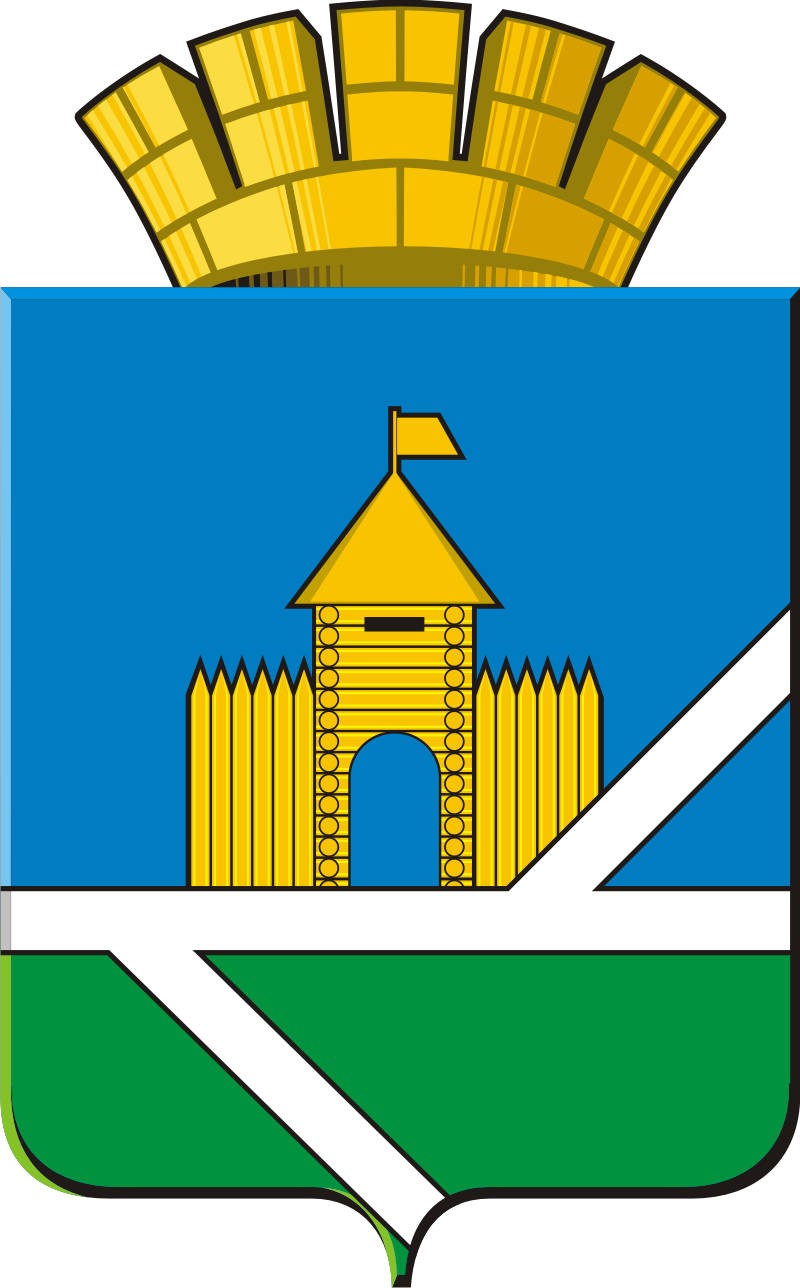 